ПРАВИТЕЛЬСТВО РЕСПУБЛИКИ САХА (ЯКУТИЯ)РАСПОРЯЖЕНИЕот 26 декабря 2019 г. N 1730-рОБ УТВЕРЖДЕНИИ РЕГИОНАЛЬНОГО ПЛАНА МЕРОПРИЯТИЙ ("ДОРОЖНОЙКАРТЫ") "КОМПЛЕКС МЕР ПО ВНЕДРЕНИЮ И РАЗВИТИЮ СИСТЕМЫДОЛГОВРЕМЕННОГО УХОДА ЗА ГРАЖДАНАМИ СТАРШЕГО ПОКОЛЕНИЯИ ИНВАЛИДАМИ, НУЖДАЮЩИМИСЯ В УХОДЕ, НА 2020 - 2024 ГОДЫ"В целях исполнения Указа Президента Российской Федерации от 7 мая 2018 г. N 204 "О национальных целях и стратегических задачах развития Российской Федерации на период до 2024 года":1. Утвердить прилагаемый региональный план мероприятий ("дорожную карту") "Комплекс мер по внедрению и развитию системы долговременного ухода за гражданами старшего поколения и инвалидами, нуждающимися в уходе, на 2020 - 2024 годы".(п. 1 в ред. распоряжения Правительства РС(Я) от 30.06.2022 N 554-р)2. Министерству труда и социального развития Республики Саха (Якутия) (Волкова Е.А.) и Министерству здравоохранения Республики Саха (Якутия) (Афанасьева Л.Н.) обеспечить реализацию утвержденного регионального плана мероприятий.(п. 2 в ред. распоряжения Правительства РС(Я) от 30.06.2022 N 554-р)3. Рекомендовать органам местного самоуправления муниципальных образований Республики Саха (Якутия) обеспечить исполнение регионального плана мероприятий.4. Контроль исполнения настоящего распоряжения возложить на заместителя Председателя Правительства Республики Саха (Якутия) Степанова Г.М.(в ред. распоряжения Правительства РС(Я) от 17.08.2023 N 686-р)Председатель ПравительстваРеспублики Саха (Якутия)В.СОЛОДОВУтвержденраспоряжением ПравительстваРеспублики Саха (Якутия)от 26 декабря 2019 г. N 1730-рРЕГИОНАЛЬНЫЙ ПЛАН МЕРОПРИЯТИЙ("ДОРОЖНАЯ КАРТА") "КОМПЛЕКС МЕР ПО ВНЕДРЕНИЮ И РАЗВИТИЮСИСТЕМЫ ДОЛГОВРЕМЕННОГО УХОДА ЗА ГРАЖДАНАМИСТАРШЕГО ПОКОЛЕНИЯ И ИНВАЛИДАМИ, НУЖДАЮЩИМИСЯВ УХОДЕ, НА 2020 - 2024 ГОДЫ"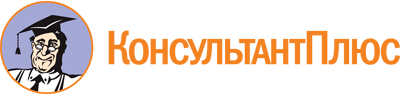 Распоряжение Правительства РС(Я) от 26.12.2019 N 1730-р
(ред. от 17.08.2023)
"Об утверждении регионального плана мероприятий ("дорожной карты") "Комплекс мер по внедрению и развитию системы долговременного ухода за гражданами старшего поколения и инвалидами, нуждающимися в уходе, на 2020 - 2024 годы"Документ предоставлен КонсультантПлюс

www.consultant.ru

Дата сохранения: 27.10.2023
 Список изменяющих документов(в ред. распоряжений Правительства РС(Я)от 30.06.2022 N 554-р, от 14.10.2022 N 982-р, от 17.08.2023 N 686-р)Список изменяющих документов(в ред. распоряжений Правительства РС(Я)от 30.06.2022 N 554-р, от 14.10.2022 N 982-р, от 17.08.2023 N 686-р)N п/пНаименование основного мероприятия ("дорожной карты")Ответственный исполнительСрокСрокОжидаемый результатРасходы и источник финансированияN п/пНаименование основного мероприятия ("дорожной карты")Ответственный исполнительначала реализацииокончания реализации12345671Организация подготовительных мероприятий к реализации "дорожной карты" в Республике Саха (Якутия)Организация подготовительных мероприятий к реализации "дорожной карты" в Республике Саха (Якутия)Организация подготовительных мероприятий к реализации "дорожной карты" в Республике Саха (Якутия)Организация подготовительных мероприятий к реализации "дорожной карты" в Республике Саха (Якутия)Организация подготовительных мероприятий к реализации "дорожной карты" в Республике Саха (Якутия)Организация подготовительных мероприятий к реализации "дорожной карты" в Республике Саха (Якутия)1.1Функционирование и совершенствование механизмов межведомственного взаимодействия и реализации полномочий в рамках внедрения системы долговременного ухода за гражданами старшего поколения и инвалидами в республикеМинистерство труда и социального развития Республики Саха (Якутия), Министерство здравоохранения Республики Саха (Якутия)2022На постоянной основеФункционирование межведомственной рабочей группы по созданию системы долговременного ухода за гражданами старшего поколения и инвалидами, нуждающимися в постороннем уходе, в Республике Саха (Якутия) (далее - СДУ) в соответствии с планом ее работыНе требуется1.2Определение пилотных организаций социального обслуживания Республики Саха (Якутия)Министерство труда и социального развития Республики Саха (Якутия)2022 год2024 годУчастники системы долговременного ухода (СДУ) при надомном обслуживании:- ГБУ РС(Я) "Республиканский комплексный центр социального обслуживания" г. Якутск - Координационный центр (обслуживание с охватом всех одиноких граждан 3 уровня);- ГКУ РС(Я) "Вилюйское управление социальной защиты населения и труда при Минтруда РС(Я)" (обслуживание с охватом всех граждан 1,2,3 уровней);- ГКУ РС(Я) "Хангаласское управление социальной защиты населения и труда при Минтруда РС(Я)" (обслуживание с охватом всех граждан 2,3 уровней)Не требуется(п. 1.2 в ред. распоряжения Правительства РС(Я) от 17.08.2023 N 686-р)(п. 1.2 в ред. распоряжения Правительства РС(Я) от 17.08.2023 N 686-р)(п. 1.2 в ред. распоряжения Правительства РС(Я) от 17.08.2023 N 686-р)(п. 1.2 в ред. распоряжения Правительства РС(Я) от 17.08.2023 N 686-р)(п. 1.2 в ред. распоряжения Правительства РС(Я) от 17.08.2023 N 686-р)(п. 1.2 в ред. распоряжения Правительства РС(Я) от 17.08.2023 N 686-р)(п. 1.2 в ред. распоряжения Правительства РС(Я) от 17.08.2023 N 686-р)1.3Актуализация правовых актов, разработанных в целях реализации СДУМинистерство труда и социального развития Республики Саха (Якутия), Министерство здравоохранения Республики Саха (Якутия)2022На постоянной основеАктуализированы правовые акты, разработанные в целях реализации СДУНе требуется2Создание в республике единой информационной системы долговременного ухода (далее - ЕИС ДУ), обеспечивающей хранение необходимой информации о получателях долговременного ухода и координации деятельности по оказанию услуг гражданам старшего поколенияСоздание в республике единой информационной системы долговременного ухода (далее - ЕИС ДУ), обеспечивающей хранение необходимой информации о получателях долговременного ухода и координации деятельности по оказанию услуг гражданам старшего поколенияСоздание в республике единой информационной системы долговременного ухода (далее - ЕИС ДУ), обеспечивающей хранение необходимой информации о получателях долговременного ухода и координации деятельности по оказанию услуг гражданам старшего поколенияСоздание в республике единой информационной системы долговременного ухода (далее - ЕИС ДУ), обеспечивающей хранение необходимой информации о получателях долговременного ухода и координации деятельности по оказанию услуг гражданам старшего поколенияСоздание в республике единой информационной системы долговременного ухода (далее - ЕИС ДУ), обеспечивающей хранение необходимой информации о получателях долговременного ухода и координации деятельности по оказанию услуг гражданам старшего поколенияСоздание в республике единой информационной системы долговременного ухода (далее - ЕИС ДУ), обеспечивающей хранение необходимой информации о получателях долговременного ухода и координации деятельности по оказанию услуг гражданам старшего поколения2.1Организация работы по выявлению граждан, нуждающихся в долговременном уходеМинистерство труда и социального развития Республики Саха (Якутия), Министерство здравоохранения Республики Саха (Якутия)Декабрь 2020На постоянной основеРазработан механизм выявления граждан, нуждающихся в уходе (организация подомовых обходов, в том числе участковыми службами учреждений здравоохранения, в рамках выездов "Мобильной бригады", анализа информации о получателях государственных социальных услуг и сведений учреждений здравоохранения и др.)Не требуется2.2Предоставление в территориальные социальные службы информации о лицах пожилого и старческого возраста, нуждающихся в оказании медико-социальной помощиМинистерство здравоохранения Республики Саха (Якутия)2022На постоянной основеОрганизация межведомственного взаимодействия с единым контактным центром системы долговременного ухода (далее - ЕКЦ СДУ)Не требуется2.3Функционирование ЕКЦ СДУ для обеспечения согласованности действий всех участников СДУ и взаимодействия с гражданами, включая функции ведения базы данныхМинистерство труда и социального развития Республики Саха (Якутия)2021На постоянной основеФункционирование ЕКЦ СДУ и организация межведомственного взаимодействияСредства государственного бюджета Республики Саха (Якутия)2.4Внедрение короткого опросника "Возраст - не помеха" для граждан пожилого возраста в электронном виде для проведения скрининга на предмет наличия старческой астенииМинистерство здравоохранения Республики Саха (Якутия)2022На постоянной основеНаличие электронного опросника "Возраст - не помеха"Не требуется2.5Внедрение дистанционного медицинского контроля жизненно-важных параметров (артериального давления, электрокардиограммы, индекса массы тела и т.д.) маломобильных граждан, в том числе участников Великой Отечественной войны 1941 - 1945 годовМинистерство здравоохранения Республики Саха (Якутия)2020На постоянной основеВнедрен дистанционный медицинский контроль за здоровьем маломобильных граждан, в том числе участников Великой Отечественной войны на пилотных участкахСредства государственного бюджета Республики Саха (Якутия) (ГАУ РС(Я) "Республиканская клиническая больница N 3")3Определение индивидуальной потребности граждан в социальном обслуживании и установление уровня их нуждаемости в уходеОпределение индивидуальной потребности граждан в социальном обслуживании и установление уровня их нуждаемости в уходеОпределение индивидуальной потребности граждан в социальном обслуживании и установление уровня их нуждаемости в уходеОпределение индивидуальной потребности граждан в социальном обслуживании и установление уровня их нуждаемости в уходеОпределение индивидуальной потребности граждан в социальном обслуживании и установление уровня их нуждаемости в уходеОпределение индивидуальной потребности граждан в социальном обслуживании и установление уровня их нуждаемости в уходе3.1Отработка механизма определения индивидуальной потребности граждан в социальном обслуживании и установления уровня их нуждаемости в уходе с использованием анкеты-опросника по определению индивидуальной потребности в социальном обслуживанииМинистерство труда и социального развития Республики Саха (Якутия)Март 2021На постоянной основеОбеспечен охват граждан, нуждающихся в уходе, определением индивидуальной потребности граждан в социальном обслуживании и установлением уровня их нуждаемости в уходеСредства государственного бюджета Республики Саха (Якутия)3.2Разработка (корректировка) индивидуальной программы предоставления социальных услуг (далее - ИППСУ) и индивидуального плана ухода (далее - ИПУ) для граждан, нуждающихся в уходе, в отношении которых проведен механизм определения индивидуальной потребности в социальном обслуживании и установлен уровень нуждаемости в уходеМинистерство труда и социального развития Республики Саха (Якутия)Февраль 2022На постоянной основеСкорректированные или разработанные ИППСУ и ИПУ для граждан, нуждающихся в уходе, в отношении которых проведен механизм индивидуальной потребности в социальном обслуживании и установлен уровень нуждаемости в уходеНе требуется4Организация компенсации функциональных дефицитов граждан старшего поколения и инвалидов, проживающих на домуОрганизация компенсации функциональных дефицитов граждан старшего поколения и инвалидов, проживающих на домуОрганизация компенсации функциональных дефицитов граждан старшего поколения и инвалидов, проживающих на домуОрганизация компенсации функциональных дефицитов граждан старшего поколения и инвалидов, проживающих на домуОрганизация компенсации функциональных дефицитов граждан старшего поколения и инвалидов, проживающих на домуОрганизация компенсации функциональных дефицитов граждан старшего поколения и инвалидов, проживающих на дому4.1Анализ состояния материально-технической базы организаций социального обслуживания Республики Саха (Якутия), при которых осуществляется запуск отделений дневного пребывания граждан, нуждающихся в уходеМинистерство труда и социального развития Республики Саха (Якутия)Июль 2022Декабрь 2022Определены помещения, необходимое оборудование в организациях социального обслуживания Республики Саха (Якутия)Не требуется4.2Запуск и функционирование отделений дневного пребывания, обеспечивающих граждан, нуждающимся в уходе, предоставление социального обслуживания в полустационарной форме в дневное время, в том числе уход за ними (с одновременным определением и возможностью доставки или сопровождения граждан, нуждающихся в уходе, от их места жительства или места пребывания до отделения дневного пребывания и обратно)Министерство труда и социального развития Республики Саха (Якутия)2022Декабрь 2022Организованы группы граждан старшего поколения и инвалидов, которые посещают и получают социальные услуги по уходу, входящие в социальный пакет долговременного ухода, и другие услуги в отделениях дневного пребыванияСредства государственного бюджета Республики Саха (Якутия)4.3Расширение численности коек отделений дневного пребыванияМинистерство труда и социального развития Республики Саха (Якутия)Апрель 2022Декабрь 2024В 2022 году - 1 отделение дневного пребывания на 10 коек. Расширение отделения дневного пребывания в 2023 г. до 15 коек, в 2024 г. до 25 коекСредства государственного бюджета Республики Саха (Якутия)4.4Запуск и функционирование школ ухода, обеспечивающих обучение (в очной и заочной формах) граждан, осуществляющих уход, навыкам ухода, переоборудованию и адаптации жилых помещений в целях создания безопасной, комфортной среды, эффективной и продуктивной коммуникацииМинистерство труда и социального развития Республики Саха (Якутия)Ноябрь 2021Декабрь 2024Созданы школы ухода, обучающие граждан навыкам ухода, переоборудованию и адаптации жилых помещений в целях создания безопасной, комфортной среды, эффективной и продуктивной коммуникации. В 2022 г. - 2 школы ухода, в 2023 г. - 4 школы ухода, в 2024 г. - 6 школ уходаСредства государственного бюджета Республики Саха (Якутия)4.5Доукомплектование штатной численностью школ уходаМинистерство труда и социального развития Республики Саха (Якутия)Январь 2022Декабрь 2024Укомплектована штатная численность школ уходаСредства государственного бюджета Республики Саха (Якутия)4.6Функционирование пунктов проката с целью обеспечения инвалидов и лиц с ограниченными возможностями здоровья (далее - ОВЗ) необходимыми техническими средствами реабилитации, а также обеспечения техническими средствами реабилитации на краткосрочный период инвалидов и лиц с ОВЗ, выезжающих в другие районыМинистерство труда и социального развития Республики Саха (Якутия)2022Декабрь 2024Созданы пункты проката - 2 ед. Получение гражданами, нуждающимися в уходе, в прокат ТСРСредства федерального бюджета, государственного бюджета Республики Саха (Якутия), иные средства(в ред. распоряжения Правительства РС(Я) от 14.10.2022 N 982-р)(в ред. распоряжения Правительства РС(Я) от 14.10.2022 N 982-р)(в ред. распоряжения Правительства РС(Я) от 14.10.2022 N 982-р)(в ред. распоряжения Правительства РС(Я) от 14.10.2022 N 982-р)(в ред. распоряжения Правительства РС(Я) от 14.10.2022 N 982-р)(в ред. распоряжения Правительства РС(Я) от 14.10.2022 N 982-р)(в ред. распоряжения Правительства РС(Я) от 14.10.2022 N 982-р)4.7Организация регулярного посещения граждан, нуждающихся в уходе, на дому, не имеющих возможности регулярного посещения медицинских организаций Республики Саха (Якутия) (осуществление медицинского патронажа)Министерство здравоохранения Республики Саха (Якутия)Январь 2022Декабрь 2024Осуществляется медицинский патронаж граждан, нуждающихся в уходе, не имеющих возможности посетить медицинскую организацию Республики Саха (Якутия)Средства Фонда обязательного медицинского страхования4.8Функционирование гериатрических кабинетов и кабинетов по паллиативной медицинской помощи в медицинских организациях Республики Саха (Якутия), оказывающих первичную медико-санитарную помощьМинистерство здравоохранения Республики Саха (Якутия)2020Декабрь 2024Открытие гериатрических кабинетов и кабинетов по паллиативной медицинской помощи в медицинских организациях Республики Саха (Якутия), оказывающих первичную медико-санитарную помощьСредства Фонда обязательного медицинского страхования4.9Оказание специализированной медицинской помощи по профилю "гериатрия".Министерство здравоохранения Республики Саха (Якутия)2020Декабрь 2024Уровень госпитализации на геронтологические койки лиц старше 60 лет на 10 тыс. населения соответствующего возраста: в 2020 г. - 36,7000, в 2021 г. - 36,9000, в 2022 г. - 73,8000, в 2023 г. - 73,8000, в 2024 г. - 73,8000Средства Фонда обязательного медицинского страхования4.10Организация работы выездной мобильной гериатрической бригадыМинистерство здравоохранения Республики Саха (Якутия)2020Декабрь 2024Проведение консультаций врачами-гериатрами гражданам старшего поколения и инвалидамСредства Фонда обязательного медицинского страхования4.11Оказание паллиативной помощи нуждающимся гражданам старшего поколения и инвалидам, проживающим на домуМинистерство здравоохранения Республики Саха (Якутия)20212024Оказание паллиативной помощи гражданам, нуждающимся в уходе, проживающим на домуСредства Фонда обязательного медицинского страхования4.12Проект "Наставничество 2.0" в рамках российского проекта Российской ассоциации геронтологов и гериатров с целью внедрения технологий организации системы долговременного уходаМинистерство здравоохранения Республики Саха (Якутия)20212022Развитие модели взаимодействия социальной службы и первичного звена здравоохранения в интересах лиц пожилого и старческого возраста, а также маломобильных гражданСредства ГАУ РС(Я) "Республиканская клиническая больница N 3"4.13Оказание паллиативной медицинской помощи в стационарных условиях на койках сестринского ухода для взрослых гражданам СП и инвалидам, нуждающимся в постороннем уходеМинистерство здравоохранения Республики Саха (Якутия)20222024Организация оказания паллиативной медицинской помощи в стационарных условияхСредства Фонда обязательного медицинского страхования4.14Предоставление социального пакета долговременного ухода гражданам старшего поколения и инвалидам, нуждающимся в уходе на домуПилотные организации социального обслуживания Республики Саха (Якутия), предоставляющие социальные услуги на дому2022Декабрь 2024Получат социальные услуги по уходу, входящие в социальный пакет долговременного ухода, и другие социальные услуги, в 2022 г. 20 человек, в 2023 г. - 27 человек, в 2024 г. - 31 человекСредства государственного бюджета Республики Саха (Якутия) (предусмотренные в рамках государственного задания на развитие рынка социальных услуг в сфере социального обслуживания, оказываемых поставщиками социальных услуг, включенными в реестр поставщиков социальных услуг Республики Саха (Якутия), но не участвующими в выполнении государственного задания (заказа), при предоставлении социальных услуг по индивидуальной программе получателям социальных услуг), благотворительные пожертвования в рамках договора (Фонд "Старость в радость")(в ред. распоряжения Правительства РС(Я) от 17.08.2023 N 686-р)(в ред. распоряжения Правительства РС(Я) от 17.08.2023 N 686-р)(в ред. распоряжения Правительства РС(Я) от 17.08.2023 N 686-р)(в ред. распоряжения Правительства РС(Я) от 17.08.2023 N 686-р)(в ред. распоряжения Правительства РС(Я) от 17.08.2023 N 686-р)(в ред. распоряжения Правительства РС(Я) от 17.08.2023 N 686-р)(в ред. распоряжения Правительства РС(Я) от 17.08.2023 N 686-р)5Организация компенсации функциональных дефицитов граждан, нуждающихся в уходе, проживающих в стационарных организациях социального обслуживания Республики Саха (Якутия)Организация компенсации функциональных дефицитов граждан, нуждающихся в уходе, проживающих в стационарных организациях социального обслуживания Республики Саха (Якутия)Организация компенсации функциональных дефицитов граждан, нуждающихся в уходе, проживающих в стационарных организациях социального обслуживания Республики Саха (Якутия)Организация компенсации функциональных дефицитов граждан, нуждающихся в уходе, проживающих в стационарных организациях социального обслуживания Республики Саха (Якутия)Организация компенсации функциональных дефицитов граждан, нуждающихся в уходе, проживающих в стационарных организациях социального обслуживания Республики Саха (Якутия)Организация компенсации функциональных дефицитов граждан, нуждающихся в уходе, проживающих в стационарных организациях социального обслуживания Республики Саха (Якутия)5.1Приведение количества штатного расписания стационарных организаций социального обслуживания Республики Саха (Якутия) в соответствие приказу Министерства труда и социальной защиты Российской Федерации от 24 ноября 2014 г. N 940н, в части количества персонала по уходуМинистерство труда и социального развития Республики Саха (Якутия)2022Декабрь 2024Услуги в рамках СДУ предоставят в 2022 г. - 11 работников, в 2023 г. - 15 работников, в 2024 г. - 17 работников.Средства государственного бюджета Республики Саха (Якутия)5.2Анализ состояния материально-технической базы стационарных организаций социального обслуживания Республики Саха (Якутия)Министерство труда и социального развития Республики Саха (Якутия)2022Декабрь 2024Определены помещения, необходимое оборудование в стационарных организациях социального обслуживания Республики Саха (Якутия)Не требуется5.3Обеспечение наличия необходимого минимального перечня и количества оборудования, расходных и гигиенических средств в стационарных организациях социального обслуживания Республики Саха (Якутия)Министерство труда и социального развития Республики Саха (Якутия)2022Декабрь 2024Стационарные организации социального обслуживания Республики Саха (Якутия) обеспечены необходимым минимальным перечнем и количеством оборудования, расходных и гигиенических средствСредства государственного бюджета Республики Саха (Якутия)5.4Обеспечение наличия открытых пространств для возможности организации групповых занятий и зон для приема пищи для граждан, нуждающихся в уходе, проживающих в отделениях милосердия стационарных организаций социального обслуживания Республики Саха (Якутия)Министерство труда и социального развития Республики Саха (Якутия)2022Декабрь 2024Организованы открытые пространства в отделениях милосердия стационарных организаций социального обслуживания Республики Саха (Якутия) для осуществления групповой работы с гражданами, нуждающимися в уходеСредства государственного бюджета Республики Саха (Якутия)5.5Обработка результатов определения индивидуальной потребности граждан старшего поколения и инвалидов, проживающих в стационарных организациях социального обслуживания Республики Саха (Якутия), в социальном обслуживании и установления уровня нуждаемости в уходе с использованием анкеты-опросника по определению индивидуальной потребности в социальном обслуживанииМинистерство труда и социального развития Республики Саха (Якутия)2021На постоянной основеОбеспечен охват граждан, проживающих в стационарных организациях социального обслуживания Республики Саха (Якутия), определением индивидуальной потребности и установлением уровня нуждаемости в уходеНе требуется5.6Актуализация ИППСУ для граждан, нуждающихся в уходе, проживающих в стационарных организациях социального обслуживания Республики Саха (Якутия), в отношении которых проведен механизм определения индивидуальной потребности в социальном обслуживании и установлен уровень нуждаемости в уходеМинистерство труда и социального развития Республики Саха (Якутия)2022На постоянной основеАктуализированные ИППСУ для граждан, нуждающихся в уходе, проживающих в стационарных организациях социального обслуживания Республики Саха (Якутия), в отношении которых проведен механизм определения индивидуальной потребности в социальном обслуживании и установлен уровень нуждаемости в уходеНе требуется5.7Организация регулярного посещения граждан, нуждающихся в уходе, проживающих в стационарных организациях социального обслуживания Республики Саха (Якутия), специалистами медицинских организаций Республики Саха (Якутия) по всем видам медицинской помощиМинистерство здравоохранения Республики Саха (Якутия)2022На постоянной основеПроведены осмотры граждан, нуждающихся в уходе, проживающих в стационарных организациях социального обслуживания Республики Саха (Якутия), специалистами медицинских организаций Республики Саха (Якутия)Средства Фонда обязательного медицинского страхования5.8Проведение медицинских осмотров с обязательной выдачей медицинских рекомендаций гражданам, нуждающимся в уходе, проживающих в стационарных организациях социального обслуживания Республики Саха (Якутия)Министерство здравоохранения Республики Саха (Якутия)2022На постоянной основеПроведены обследования граждан, нуждающихся в уходе, проживающих в стационарных организациях социального обслуживания Республики Саха (Якутия), специалистами медицинских организаций Республики Саха (Якутия) по всем видам медицинской помощиНе требуется6.Обучение персонала в рамках СДУОбучение персонала в рамках СДУОбучение персонала в рамках СДУОбучение персонала в рамках СДУОбучение персонала в рамках СДУОбучение персонала в рамках СДУ6.1Обучение руководителей стационарных организаций социального обслуживания Республики Саха (Якутия), включая обеспечение их информацией о международных практиках осуществления деятельности организаций социального обслуживания Республики Саха (Якутия)Министерство труда и социального развития Республики Саха (Якутия)20222024Проведено обучение руководителей стационарных организаций социального обслуживания Республики Саха (Якутия) по направлениям: СДУ, технологии межведомственного взаимодействия в СДУ, осуществление ухода и междисциплинарного взаимодействия в стационарных организациях социального обслуживания Республики Саха (Якутия)Средства государственного бюджета Республики Саха (Якутия)6.2Обучение работников организаций социального обслуживания, осуществляющих функции:по предоставлению гражданам, нуждающимся в уходе, социальных услуг в форме социального обслуживания на дому, полустационарной форме социального обслуживания, посредством сочетания форм;по определению индивидуальной потребности граждан в социальном обслуживании и установлению уровня их нуждаемости в уходе с использованием анкеты-опросника по определению индивидуальной потребности в социальном обслуживании (типизаторов);по обеспечению деятельности отделений (центров, групп) дневного пребывания, пунктов проката технических средств реабилитации, Школ ухода;по управлению процессами в СДУ, их координированию, в том числе в рамках межведомственного взаимодействияМинистерство труда и социального развития Республики Саха (Якутия)20212024Проведено обучение работников организаций социального обслуживания (в том числе типизаторов, педагогов-типизаторов)Средства государственного бюджета Республики Саха (Якутия)6.3Межведомственное взаимодействие с целью стажировки на рабочем месте на базе гериатрического центра, лечебно-реабилитационного центра государственного автономного учреждения Республики Саха (Якутия) "Республиканская клиническая больница N 3" и Центра паллиативной медицинской помощи Республики Саха (Якутия) по основам ухода за маломобильными гражданами старшего поколения членами семей, гражданами, осуществляющими социальное обслуживаниеМинистерство здравоохранения Республики Саха (Якутия)20212024Проведено обучение основам ухода за маломобильными гражданами старшего поколения членам семей, гражданам, осуществляющим социальное обслуживание: в 2022 г. - 250 человек, в 2023 г. - 300 человек, в 2024 г. - 350 человекСредства государственного бюджета Республики Саха (Якутия), средства грантов7Развитие и поддержка семейного ухода за гражданами пожилого возраста и инвалидамиРазвитие и поддержка семейного ухода за гражданами пожилого возраста и инвалидамиРазвитие и поддержка семейного ухода за гражданами пожилого возраста и инвалидамиРазвитие и поддержка семейного ухода за гражданами пожилого возраста и инвалидамиРазвитие и поддержка семейного ухода за гражданами пожилого возраста и инвалидамиРазвитие и поддержка семейного ухода за гражданами пожилого возраста и инвалидами7.1Обучающие занятия по уходу в трех форматах: очная-групповая, очная-индивидуальная (включающая выход на дом для обучения) и дистанционная, с использованием сети Интернет, функционирующая в соответствии с действующими методическими рекомендациями системы долговременного уходаМинистерство здравоохранения Республики Саха (Якутия),Министерство труда и социального развития Республики Саха (Якутия)2020На постоянной основеПовышение грамотности у родственников по вопросам ухода за гражданами старшего поколения и инвалидами, повышение качества предоставления медико-социальных услугНе требуется7.2Создание условий для временного размещения получателей социальных услуг на дому на базе стационарных учрежденийМинистерство труда и социального развития Республики Саха (Якутия)2020 - 2024На постоянной основеОрганизация "отпуска от ухода" для ухаживающих родственников, по путевке на временное поступление в стационарное учреждениеНе требуется8Развитие стационарозамещающих технологий, действующих на территории Республики Саха (Якутия)Развитие стационарозамещающих технологий, действующих на территории Республики Саха (Якутия)Развитие стационарозамещающих технологий, действующих на территории Республики Саха (Якутия)Развитие стационарозамещающих технологий, действующих на территории Республики Саха (Якутия)Развитие стационарозамещающих технологий, действующих на территории Республики Саха (Якутия)Развитие стационарозамещающих технологий, действующих на территории Республики Саха (Якутия)8.1Предоставление социальных услуг службами "Мобильная бригада"Министерство труда и социального развития Республики Саха (Якутия)2021На постоянной основеУвеличение количества граждан, проживающих в сельской местности, которые воспользовались услугами службы "Мобильная бригада"Средства государственного бюджета Республики Саха (Якутия)8.2Развитие института приемных семей для граждан пожилого возраста и инвалидов согласно Закону Республики Саха (Якутия) от 21 февраля 2013 г. 1159-З N 1229-IV "Об организации приемных семей для граждан пожилого возраста в Республике Саха (Якутия)"Министерство труда и социального развития Республики Саха (Якутия)2020На постоянной основеЛиквидирована очередность, повысилось качество предоставляемых социально-медицинских услугСредства государственного бюджета Республики Саха (Якутия)9Привлечение негосударственных организаций социального обслуживания Республики Саха (Якутия), а также добровольцев (волонтеров) к предоставлению социальных и медицинских услуг в организациях социального обслуживания и медицинских организациях Республики Саха (Якутия)Привлечение негосударственных организаций социального обслуживания Республики Саха (Якутия), а также добровольцев (волонтеров) к предоставлению социальных и медицинских услуг в организациях социального обслуживания и медицинских организациях Республики Саха (Якутия)Привлечение негосударственных организаций социального обслуживания Республики Саха (Якутия), а также добровольцев (волонтеров) к предоставлению социальных и медицинских услуг в организациях социального обслуживания и медицинских организациях Республики Саха (Якутия)Привлечение негосударственных организаций социального обслуживания Республики Саха (Якутия), а также добровольцев (волонтеров) к предоставлению социальных и медицинских услуг в организациях социального обслуживания и медицинских организациях Республики Саха (Якутия)Привлечение негосударственных организаций социального обслуживания Республики Саха (Якутия), а также добровольцев (волонтеров) к предоставлению социальных и медицинских услуг в организациях социального обслуживания и медицинских организациях Республики Саха (Якутия)Привлечение негосударственных организаций социального обслуживания Республики Саха (Якутия), а также добровольцев (волонтеров) к предоставлению социальных и медицинских услуг в организациях социального обслуживания и медицинских организациях Республики Саха (Якутия)9.1Привлечение негосударственных организаций социального обслуживания Республики Саха (Якутия), а также добровольцев (волонтеров) к деятельности по предоставлению услуг гражданам пожилого возраста и инвалидамМинистерство труда и социального развития Республики Саха (Якутия),Министерство здравоохранения Республики Саха (Якутия),Министерство по делам молодежи социальным коммуникациям Республики Саха (Якутия)20222024Увеличено (привлечено) количество негосударственных организаций социального обслуживания Республики Саха (Якутия), а также добровольцев (волонтеров), предоставляющих услуги гражданам старшего поколения и инвалидам.Удельный вес негосударственных организаций социального обслуживания, в общем количестве организаций социального обслуживания всех форм собственности: 2022 г. - 15,4%, 2023 г. - 17,2%, 2024 г. - 19,1%Не требуется9.2Предоставление микрозаймов и поручительств действующим и вновь созданным субъектам малого и среднего предпринимательства, включенным в реестр поставщиков социальных услуг в Республике Саха (Якутия)Министерство предпринимательства, торговли и туризма Республики Саха (Якутия),Министерство труда и социального развития Республики Саха (Якутия)20202024Развитие конкурентноспособности, улучшение качества предоставляемых услуг, повышение доступности предоставляемых услугЧерез микрокредитную компанию "Фонд развития предпринимательства Саха (Якутия)" на конкурсной основе и в заявительном порядке10Мероприятия по контролю качества предоставления социальных услуг по уходу, входящих в социальный пакет долговременного уходаМероприятия по контролю качества предоставления социальных услуг по уходу, входящих в социальный пакет долговременного уходаМероприятия по контролю качества предоставления социальных услуг по уходу, входящих в социальный пакет долговременного уходаМероприятия по контролю качества предоставления социальных услуг по уходу, входящих в социальный пакет долговременного уходаМероприятия по контролю качества предоставления социальных услуг по уходу, входящих в социальный пакет долговременного уходаМероприятия по контролю качества предоставления социальных услуг по уходу, входящих в социальный пакет долговременного ухода10.1Проведение анкетирования, опросов среди граждан старшего поколения и инвалидов, получающих социальные услуги по уходу, входящих в социальный пакет долговременного ухода, в организациях социального обслуживания Республики Саха (Якутия)Министерство труда и социального развития Республики Саха (Якутия)20222024Подведены итоги проведенных анкетирования и опросов с целью принятия управленческих решений, направленных на повышение качества предоставляемых социальных услуг по уходу, входящих в социальный пакет долговременного уходаНе требуется10.2Осуществление ведомственного контроля за предоставлением социальных услуг по уходу, входящих в социальный пакет долговременного ухода, в организациях социального обслуживания Республики Саха (Якутия)Министерство труда и социального развития Республики Саха (Якутия)20222024Подготовлены результаты ведомственного контроля для принятия управленческих решений, направленных на повышение качества предоставляемых социальных услуг по уходу, входящих в социальный пакет долговременного уходаНе требуется10.3Направление информации в Министерство труда и социальной защиты Российской Федерации о проведенных мероприятиях по контролю качества предоставления социальных услуг по уходуМинистерство труда и социального развития Республики Саха (Якутия)20222024Направлена информация в Министерство труда и социальной защиты Российской ФедерацииНе требуется